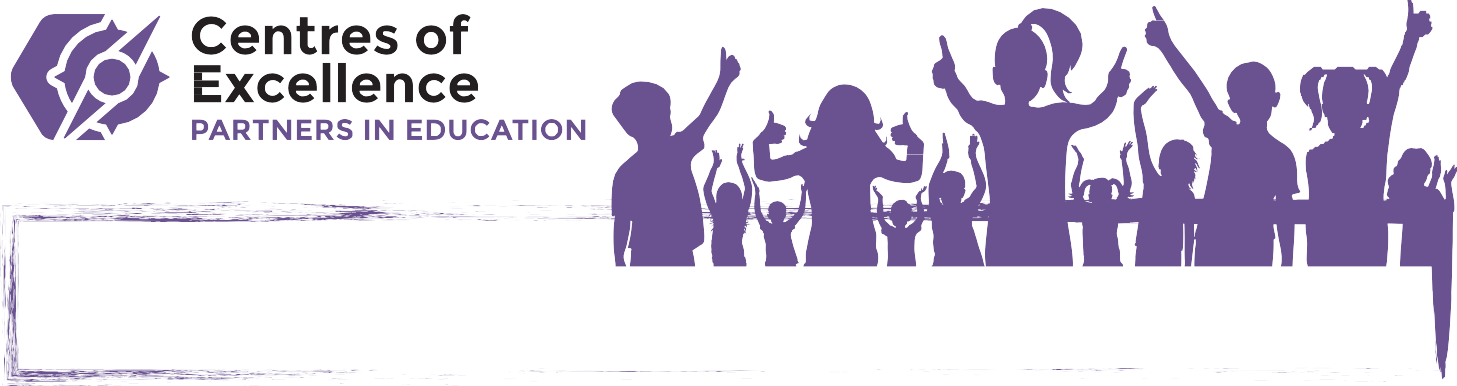 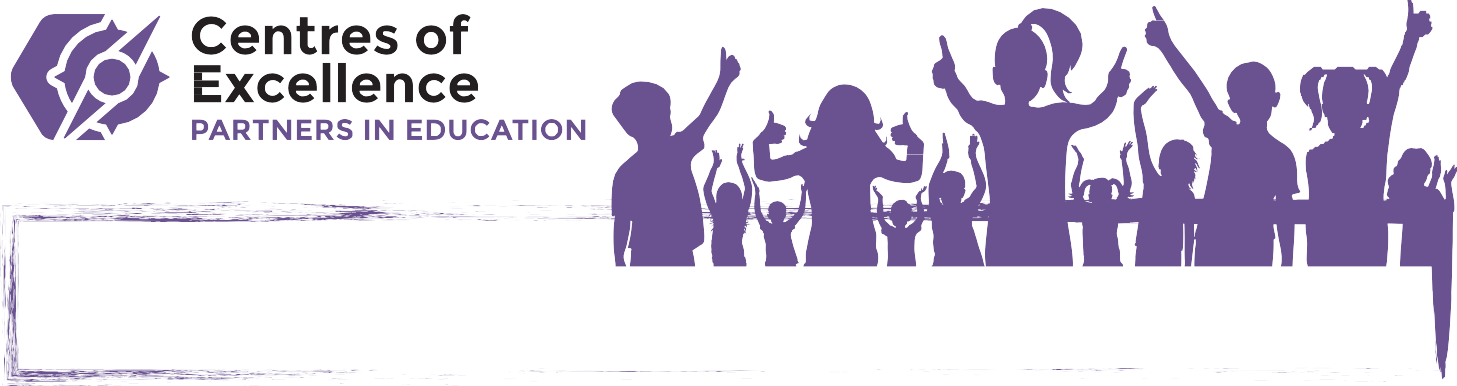 Usage:À la suite d'une activité d'apprentissage, d'une opportunité d'apprentissage expérientiel ou d'une excursion organisée par les centres d'excellence.Basé sur Rolfe’s Reflective Model, 2001Outils de réflexionsChoisissez une des options suivantes à compléter avec vos apprenants. Utilisez les conseils ci-dessus pour guider les apprenants dans la réflexion, la discussion et le partage de leur propre réflexion.NOTRE CHAÎNE DE CLASSEEn utilisant le modèle ci-dessous, demandez aux apprenants de réfléchir à l'activité/expérience d'aujourd'hui en concevant et en créant un ensemble unique de trois chaînes en papier. Ces trois chaînes individuelles peuvent ensuite être jointes à d'autres chaînes dans la classe, jusqu'à ce qu'une chaîne de classe soit créée. Accrochez vos chaînes de classe en papier pour vous rappeler tout ce qui a été vécu et appris aujourd'hui!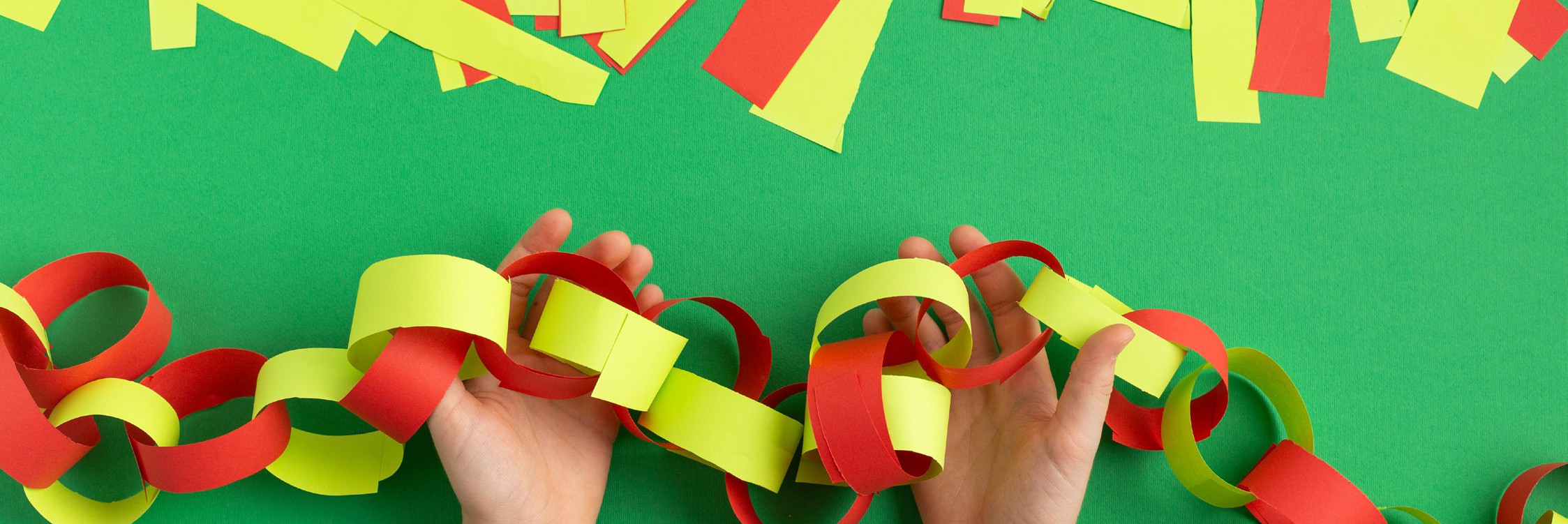 Remplissez vos 3 bandes avec des détails de l'expérience ou de l'activité du jour. Ajoutez des couleurs et des dessins si le temps le permet. Découpez le long des lignes pointillées et créez une chaîne de papier à trois bandes. Trouvez un autre camarade de classe, attachez vos chaînes et continuez la chaîne!ENTREVUE ANIMÉOrganisez les apprenants en groupes de 2 ou 3. Demandez-leur de faire un rapide Roche-Papier-Ciseaux pour déterminer qui commence et qui finit. En utilisant un crayon comme microphone, demandez aux apprenants de s'interviewer les uns les autres à propos de l'activité/expérience d'aujourd'hui. Les apprenants parleront dans le microphone et passeront ensuite du rôle d'intervieweur à celui d'interviewé.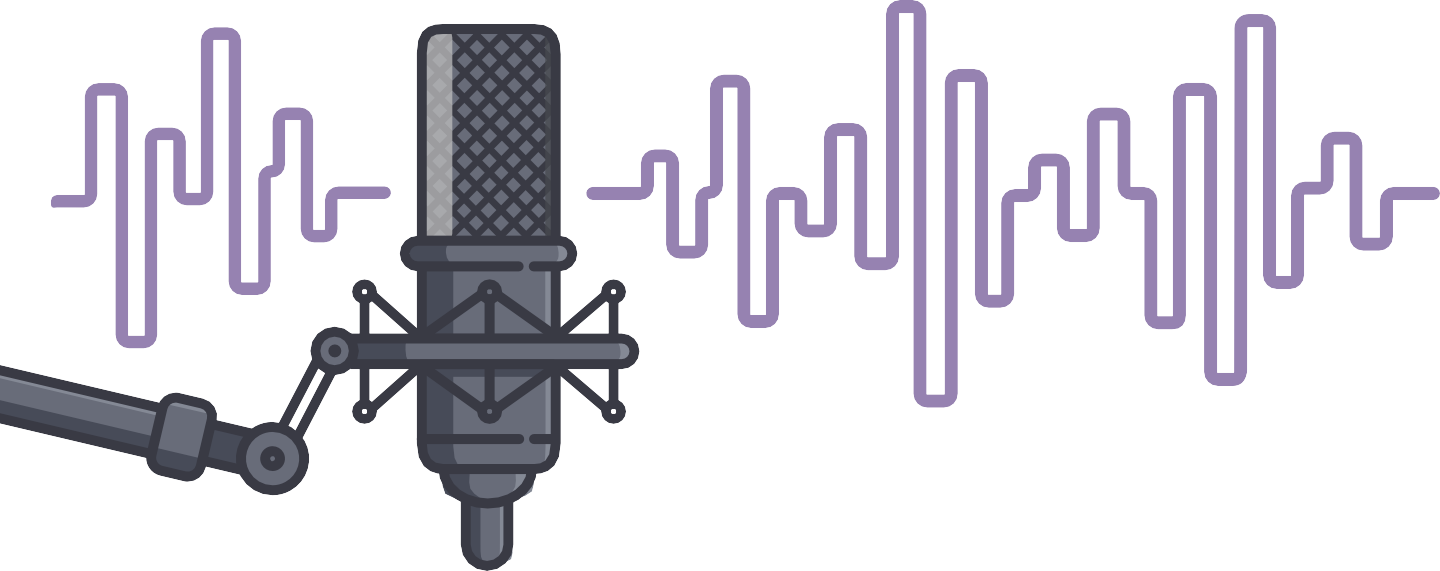 RÉFLEXION ROULANTEPermettre aux apprenants de travailler en partenaires ou en petits groupes. Chaque apprenant lancera le dé à tour de rôle et partagera ses idées 'j'ai fait, j'ai appris, je veux savoir' de l'expérience ou de l'activité d'aujourd'hui et utilisera le numéro correspondant pour partager de manière amusante. Demandez à tous les apprenants de répondre à tour de rôle à chaque question avant de passer à la question de réflexion suivante.CAPTUREZ AVEC UNE BANDE-DESSINÉE À l'aide du modèle fourni ci-dessous, demandez aux apprenants d'illustrer leur réflexion en créant une courte bande dessinée. Demandez-leur d'inclure un titre et de partager leur bande dessinée avec un camarade. Rassemblez les bandes dessinées et agrafez-les ensemble pour créer une bande dessinée que vous placerez dans la bibliothèque de votre classe !À l'aide du schéma ci-dessous, présentez votre expérience et votre apprentissage d'aujourd'hui sous la forme d'une bande dessinée. Sois créative !  Nom: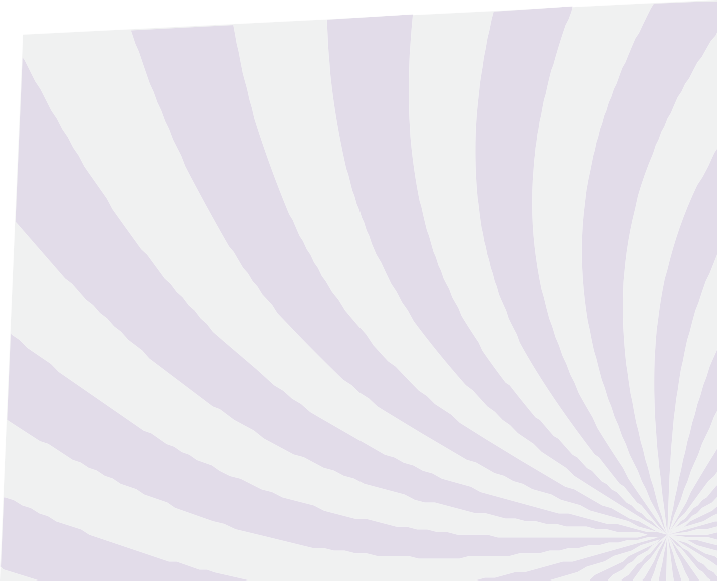 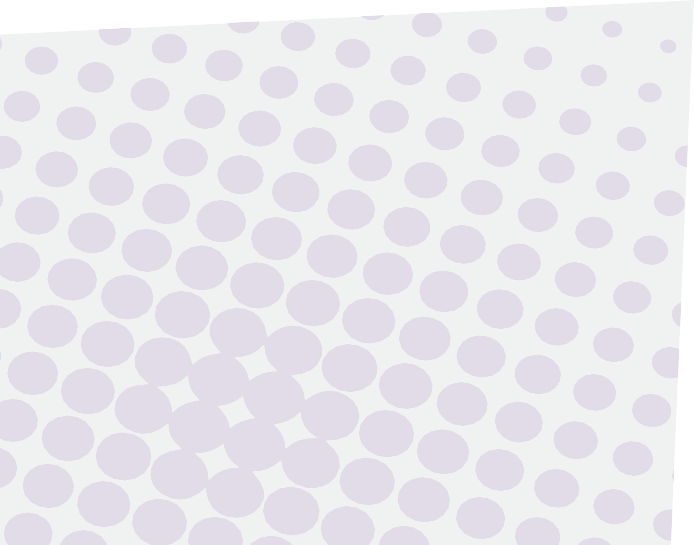 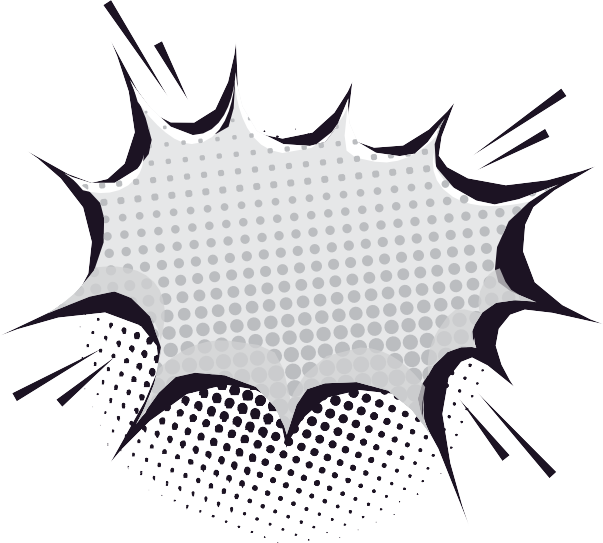 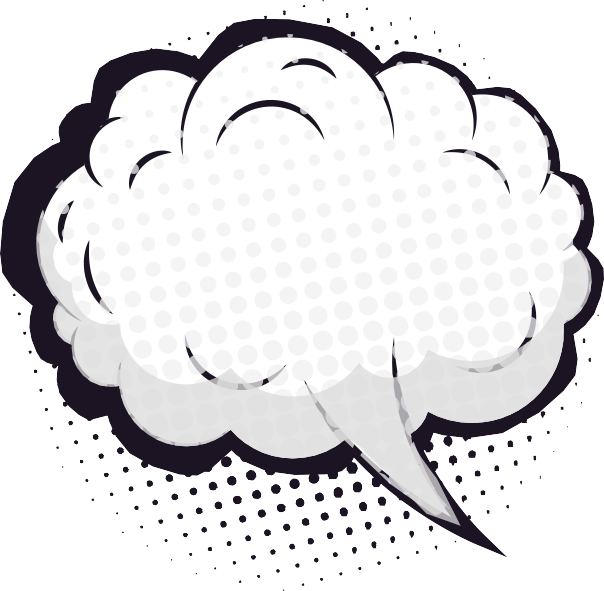 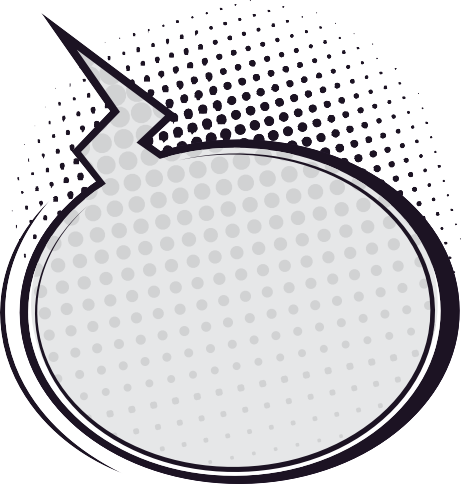 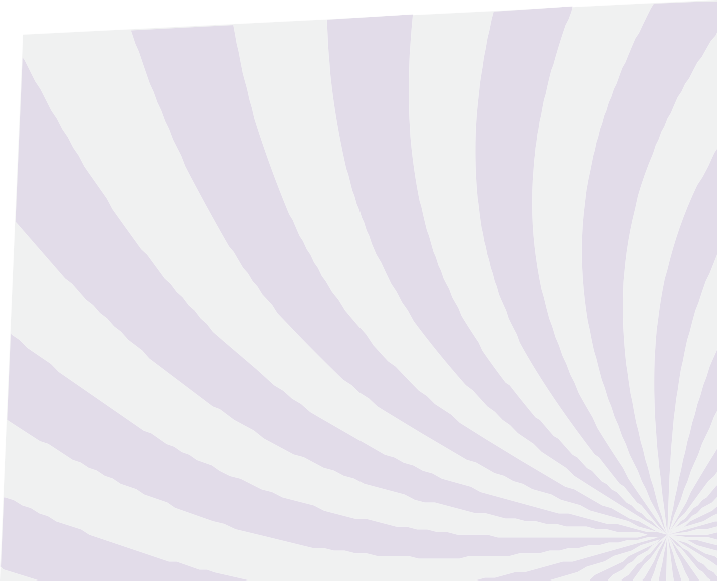 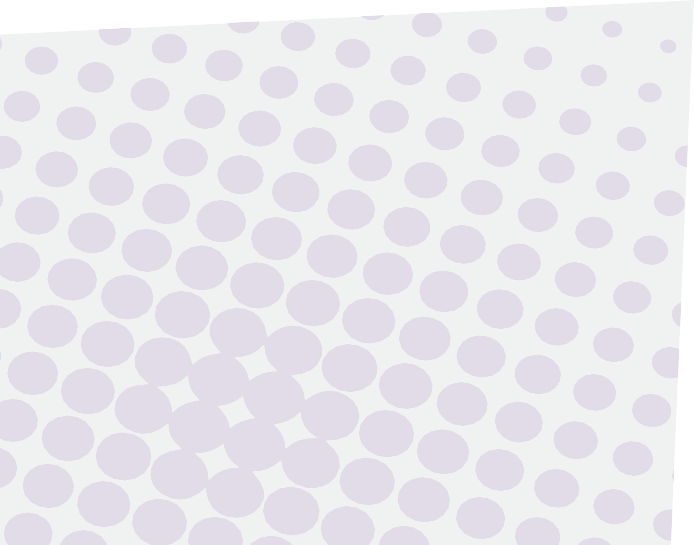 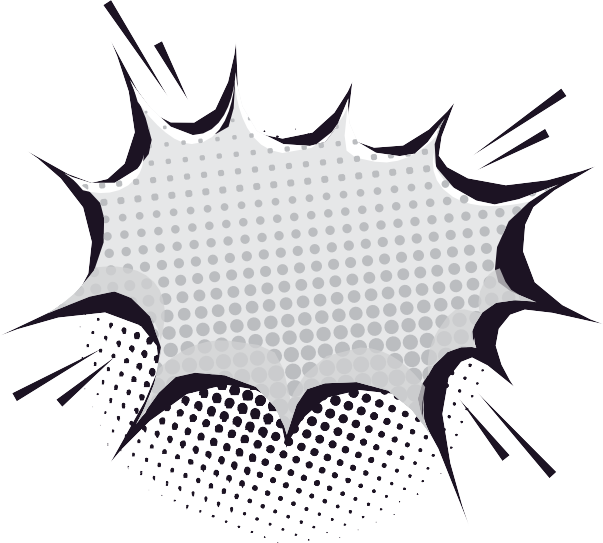 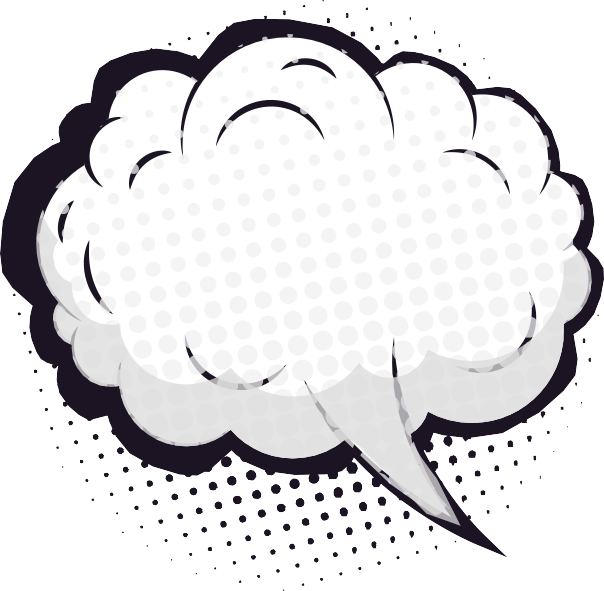 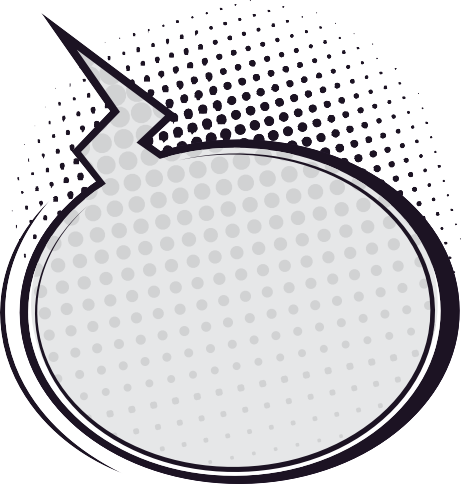              Titre:Fiche d’observationUtilisez cette fiche pour informer votre pratique d'enseignement afin d'étendre l'apprentissage qui a eu lieu lors de l'activité/expérience d'aujourd'hui.Date: 	Activité/Expérience: 	Résultats observer: 	RÉFÉRENCES:Rolfe, G., Freshwater, D. and Jasper, M. (2001). Critical reflection in nursing and the helping professions: a user’s guide. Basingstoke: Palgrave MacmillanJ’ai fait…Décrivez en détail l'activité ou l'expérience à laquelle vous avez participé. J’ai appris…Décrivez ce que vous avez appris de l'expérience d'aujourd'hui, qu'elle soit académique ou personnelle.Je veux savoir…Décrivez ce que vous aimeriez apprendre grâce à l'expérience d'aujourd'hui, que ce soit académique ou personnel.Pour commencer:Qu'est-ce que j'ai fait aujourd'hui ?J'ai vraiment apprécié ________ de l'activité/expérience d'aujourd'hui.Qu'est-ce que j'ai essayé aujourd'hui ?Premièrement, 	, ensuite 	            et finalement,___	.Quelle a été votre partie préférée de l'activité/expérience?Pour commencer:Qu'est-ce que l'activité/l'expérience d'aujourd'hui m'a appris sur moi-même ? Un défi d'aujourd’hui était…À quoi n'ai-je jamais pensé avant d'avoir fait cette activité/expérience ?Quelles nouvelles connaissances ai-je acquises grâce à cette activité/expérience?Pour commencer:Pour de futures activités/expériences similaires à celle d'aujourd'hui, j'essaierais/explorerais/aimerais voir___	.J'aimerais en savoir plus à propos de ____ à l'avenir.J'aimerais explorer _____(ce domaine de compétences/connaissances) dans ma propre vie.ACTIVITÉ:MATÉRIAUX:Notre chaîne de classeModèle de chaîne (fourni), ciseaux, agrafeuse, matériel de coloriage [crayons à cire, marqueurs ou crayons de couleur].Entrevue animéPartenaires ou groupes de 3, crayons, questions, minuterie, fiche d'observation (fournie).Réflexion roulanteModèle de réflexion (fourni), dés (1 par groupe), fiche d'observation (fournie).Capturez avec une bande-dessinéeModèle de bande-dessinée (fourni), matériel de coloriage [crayons, marqueurs ou crayons de couleur].DÉJ’AI FAITJ’AI APPRISJE VEUX SAVOIR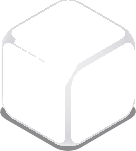 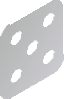 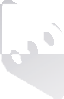 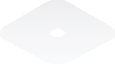 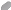 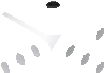 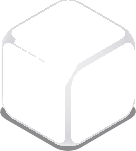 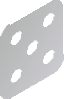 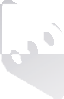 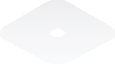 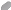 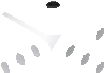 Sautez sur un pied et partagezChuchotez votre réponse.Tapotez votre tête ET frottez votre ventre et partagez.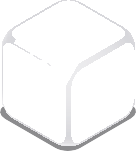 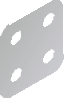 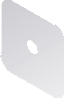 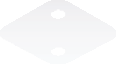 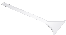 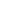 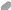 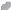 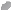 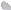 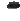 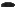 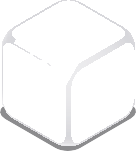 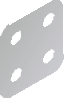 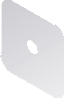 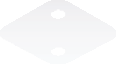 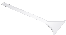 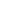 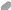 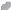 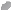 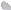 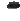 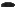 Faites des ‘jumping jacks’ et partagez.Utilisez la voix d’un robotClaquez vos doigts et partagez.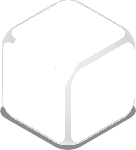 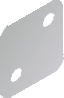 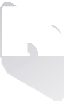 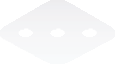 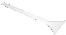 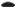 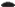 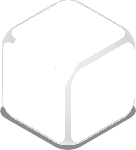 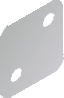 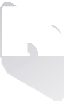 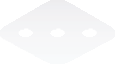 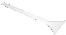 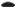 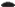 Utilisez vos mains et votre corps pour reconstituer ce qui s'est passé aujourd'hui en 30 secondes ou moins.Étirez d’un côté à l’autre pendant ton partage.Marchez sur place pendant que vous partagez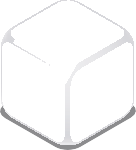 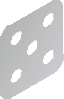 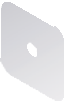 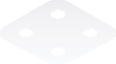 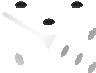 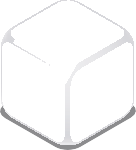 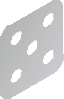 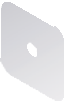 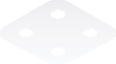 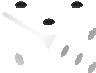 Utilisez la chante opéra pour ton partage.Partagez comme si vous veniez de sauter d'un avion. N'oublie pas ton parachute!Partagez en PENSÉE PROFONDE - en posant une main sur le menton pendant que l'on parle.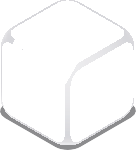 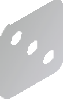 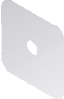 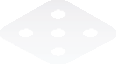 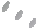 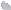 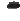 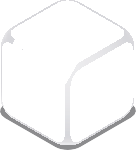 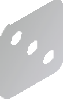 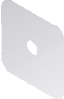 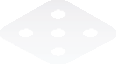 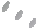 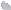 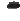 Racontez ce qui s'est passé aujourd'hui comme si vous étiez sous l'eau - utilisez vos doigts pointés pour bouger rapidement vos lèvres de haut en bas.Partagez, en gardant la même pose, comme une statue, jusqu'à ce que vous ayez terminé !À vous a décidé comment vous allez partager.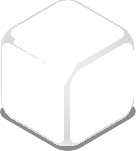 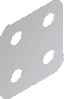 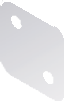 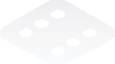 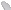 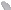 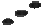 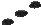 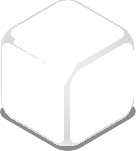 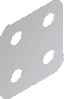 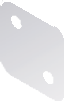 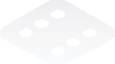 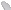 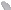 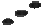 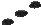 Sortez vos pas de danse et dansez en partageant!Utilisez vos mains avec BEAUCOUP d'expression pendant que vous parlez.Faites une ovation à vous-même et à tous les membres de votre groupe après le partage!Nom: 	Nom: 	Nom: 	Nom: 	Nom: 	Nom: 	Nom: 	Nom: 	Nom: 	Nom: 	Nom: 	Nom: 	Nom: 	Nom: 	Nom: 	Nom: 	Nom: 	Nom: 	Nom: 	Nom: 	Nom: 	Nom: 	Nom: 	Nom: 	Nom: 	Nom: 	Nom: 	Nom: 	Nom: 	Nom: 	